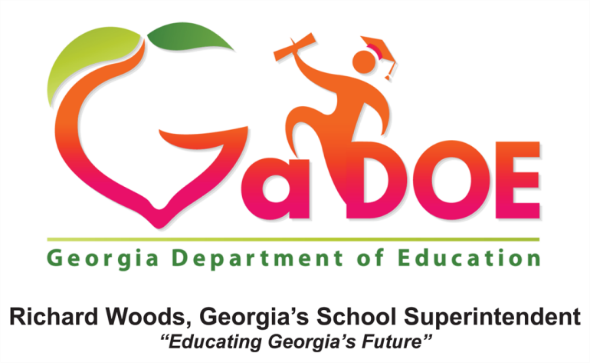 Richard Woods, Georgia’s School Superintendent“Educating Georgia’s Future”Title I Part C – Education of Migratory ChildrenProgress Monitoring of Academic ServicesSample TemplateLocal school districts receiving an MEP allocation are required to evaluate the impact of MEP services. An important component of that evaluation is the monitoring of the fidelity of implementation of services. On-going monitoring will ensure the MEP services are happening as outlined in the Implementation Plan (IP). On-going monitoring will also ensure that any needed changes are made to instruction and/or specific teaching/support strategies being used by staff. Identifying areas for change or adjustment during the plan, rather than at the end, will ensure high levels of impactful services are provided to migrant children and youth in the district. This sample template should be used by MEP Contacts and administrators during the on-going observations of the MEP implementation plans. Results should be used during the IP evaluation process and the local program evaluation procedures. If you have any questions about these materials or MEP service delivery and evaluation, please contact the regional coordinator in your region. Region 1 					Region 2 Margarita Munoz 				Marisela Trejo mmunoz@doe.k12.ga.us 			mtrejo@doe.k12.ga.us 404-272-8762 					404-561-7819      DistrictFY      Implementation Plan Progress Monitoring ReportImplementation Plan InformationImplementation Plan InformationImplementation Plan InformationImplementation Plan InformationImplementation Plan InformationImplementation Plan InformationActual IP Start Date:  Actual IP Start Date:  Actual IP Start Date:  Actual IP Start Date:  Actual IP Start Date:  Actual IP Start Date:  Title of Implementation Plan:       Title of Implementation Plan:       Title of Implementation Plan:       Title of Implementation Plan:       Title of Implementation Plan:       Title of Implementation Plan:       Goal Area:       Goal Area:       Goal Area:       Goal Area:       School Level:       School Level:       Planned Hours of Instruction Per Session:       Actual Hours of Instruction Per Session:       Planned Hours of Instruction Per Session:       Actual Hours of Instruction Per Session:       Planned Hours of Instruction Per Session:       Actual Hours of Instruction Per Session:       Planned Hours of Instruction Per Session:       Actual Hours of Instruction Per Session:       Planned Frequency:       Actual Frequency:       Planned Frequency:       Actual Frequency:       Projected Outcome: Projected Outcome: Projected Outcome: Projected Outcome: Projected Outcome: Projected Outcome: Current Status of Migrant Participants Involved with this Implementation PlanCurrent Status of Migrant Participants Involved with this Implementation PlanCurrent Status of Migrant Participants Involved with this Implementation PlanCurrent Status of Migrant Participants Involved with this Implementation PlanCurrent Status of Migrant Participants Involved with this Implementation PlanCurrent Status of Migrant Participants Involved with this Implementation PlanParticipant Name GradePFSCurrent IP Assessment DataCurrent IP Assessment DataChanges (if needed) to improve participant’s outcome Implementation Plans Progress Report SummaryImplementation Plans Progress Report SummaryImplementation Plans Progress Report SummaryImplementation Plans Progress Report SummaryImplementation Plans Progress Report SummaryImplementation Plans Progress Report SummaryProgress Toward Outcome:       of       participants are currently receiving this service and meeting the outcome. Report Completed By:         Date:   Progress Toward Outcome:       of       participants are currently receiving this service and meeting the outcome. Report Completed By:         Date:   Progress Toward Outcome:       of       participants are currently receiving this service and meeting the outcome. Report Completed By:         Date:   Progress Toward Outcome:       of       participants are currently receiving this service and meeting the outcome. Report Completed By:         Date:   Progress Toward Outcome:       of       participants are currently receiving this service and meeting the outcome. Report Completed By:         Date:   Progress Toward Outcome:       of       participants are currently receiving this service and meeting the outcome. Report Completed By:         Date:   